Publicado en Madrid el 07/04/2020 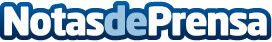 Lingokids sella nuevas alianzas para ceder sus contenidos infantiles en inglés durante el aislamientoLa compañía ha cerrado acuerdos con RTVE, MásMóvil, Huawei, Cuétara y las guarderías Nemomarlin para amplificar su llegada a familias de toda España. Las ONG que están ayudando a familias con niños de Infantil y Primaria pueden solicitar licencias gratuitas de su app para ofrecérselas como complemento educativoDatos de contacto:LingokidsNO DISPONIBLENota de prensa publicada en: https://www.notasdeprensa.es/lingokids-sella-nuevas-alianzas-para-ceder-sus Categorias: Idiomas Educación Emprendedores Recursos humanos Ocio para niños Innovación Tecnológica http://www.notasdeprensa.es